„EU peníze školám“Projekt DIGIT – digitalizace výuky na ISŠTE Sokolovreg. č. CZ.1.07/1.5.00/34.0496Tento výukový materiál je plně v souladu s Autorským zákonem (jsou zde dodržována všechna autorská práva). Pokud není uvedeno jinak, autorem textů 
a obrázků je Ing. Miloslav Mládek.VýkladObchodní banky provádějí také směnárenskou a devizovou činnost.Valuty - cizí měna v hotovosti (mince a bankovky).Devizy - cizí měna v bezhotovostní formě.Kurzovní lístek - souhrn devizových a valutových kurzů vybraných zahraničních měn, které banka používá v obchodním styku s klienty; banka vytváří kurzovní lístek na každý pracovní den; hodnoty kurzů v kurzovním lístku se odvíjí od tržních kurzů na devizových trzích (při větším kolísání kurzů na devizových trzích banky zpravidla reagují změnou kurzovního lístku i během dne).Konverze = převod jedné měny na měnu druhou.Kurzy jsou v kurzovním lístku vždy uváděny z pohledu banky.Nákupní kurz - kurz, za který banka od klienta danou cizí měnu uvedenou v kurzovním lístku nakupuje a současně prodává českou korunu.Prodejní kurz - kurz, za který banka klientovi danou cizí měnu uvedenou v kurzovním lístku prodává a současně nakupuje od klienta českou korunu.Kurz střed - neslouží k provádění obchodních transakcí, ale pouze pro orientaci klientů banky; je určený pro zúčtování mezibankovních plateb nebo plateb prováděných prostřednictvím platebních karet.Příklad:Klient kupuje 100 EUR v hotovosti, zaplatí 2 647,41 CZK. Banka pro tento typ transakce použije kurz valuta prodej.(použitý kurzovní lístek KB - viz níže)Příklad:Klient převádí 1 000 EUR z účtu vedeného v EUR na účet vedený v CZK.  Banka použije kurz devizy nákup a připíše klientovi na účet 25 260,20 CZK.(použitý kurzovní lístek KB - viz níže)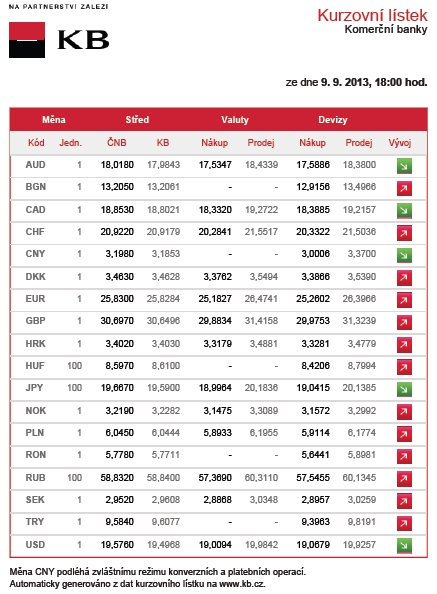 Obrázek : kurzovní lístek KB 9. 9. 2013. Zdroj: http://www.kb.cz/kurzovni-listek/cs/rl/index.x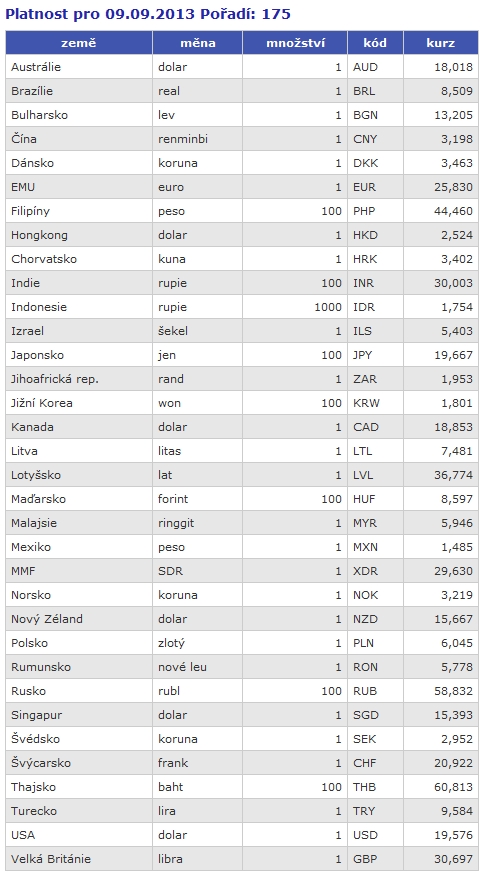 Obrázek : kurzovní lístek ČNB 9. 9. 2013. Zdroj: http://www.cnb.cz/cs/financni_trhy/devizovy_trh/kurzy_devizoveho_trhu/denni_kurz.jspSamostatná práceZa pomoci internetu vyhledejte, kdo může v ČR nabízet nebo provádět směnárenskou činnost jako podnikání.Musí se obchodní banky při vyhlašování měnových kurzů striktně řídit kurzy vyhlášenými ČNB?Porovnejte na uvedeném kurzovním lístku KB, zda se shodují kurzy střed s kurzy vyhlášenými ČNB (pro porovnání vyber 4 měny).Nalezněte na internetu měnovou kalkulačku vybrané obchodní banky a vypočítejte kurzy pro valuty i devizy vámi zvolené částky.Jak se změní vámi vypočtené částky v předešlém příkladu, účtuje-li si banka poplatek 2 %?Doplňte následující křížovku: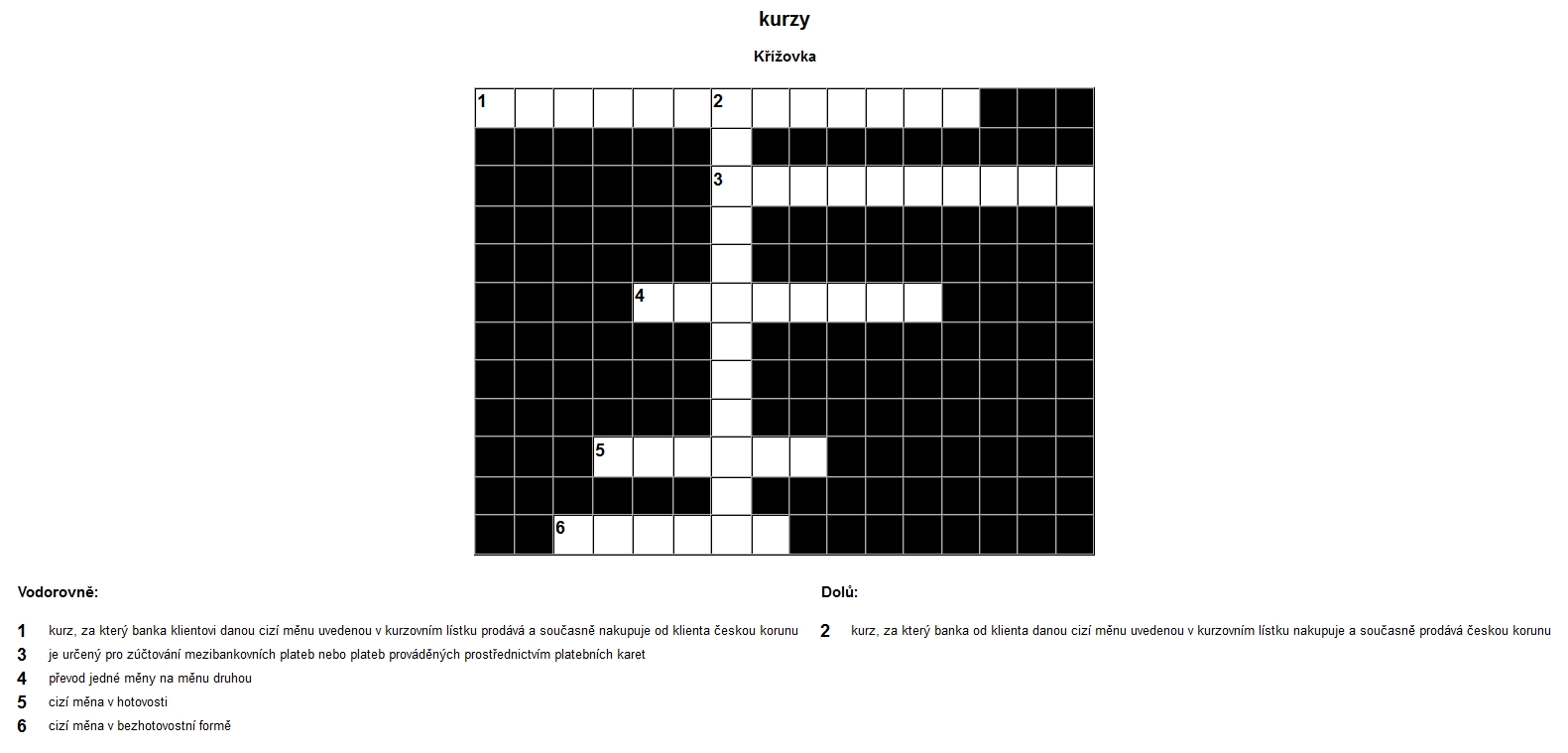 III/2 Inovace a zkvalitnění výuky prostřednictvím ICTVY_32_INOVACE_18_2_1Název vzdělávacího materiáluPlacení v cizí měněJméno autoraMgr. Miloslav MládekTematická oblastZaměstnanci, trh, daňová soustava, národní hospodářstvíVzdělávací obor23-45-M/01 Dopravní prostředkyPředmětEkonomikaRočník3., 4.Rozvíjené klíčové kompetenceKompetence k učení poznává smysl a cíl učení, má pozitivní vztah k učení, posoudí vlastní pokrok 
a určí překážky či problémy bránící učení, naplánuje si, jakým způsobem by mohl své učení zdokonalit, kriticky zhodnotí výsledky svého učení a diskutuje o nich.Kompetence komunikativní využívá informační a komunikační prostředky a technologie pro kvalitní a účinnou komunikaci s okolním světem.Kompetence pracovní používá bezpečně a účinně materiály, nástroje a vybavení, dodržuje vymezená pravidla, plní povinnosti a závazky, adaptuje se na změněné nebo nové pracovní podmínky.Průřezové témaObčan v demokratické společnosti - naučí žáka orientovat se v masových médiích, využívat je jako zdroj informací.Časový harmonogram1 vyučovací hodinaPoužitá literatura a zdrojeKlínský, P., Münch, O., Chromá, D.: Ekonomika, Ekonomická a finanční gramotnost pro střední školy. EDUKO nakladatelství, s. r. o., Praha, 2010. ISBN 978-80-87204-21-4.ČNB [online]. 2012 [cit. 2013-09-09]. Dostupné z: http://www.cnb.cz/cs.Pomůcky a prostředkyPC, internetAnotaceValuty, devizy, kurzovní lístek, konverzeZpůsob využití výukového materiálu ve výuceVýklad, samostatná práceDatum (období) vytvoření vzdělávacího materiáluZáří 2013